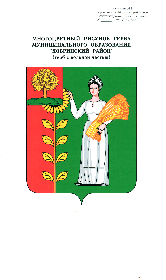 КОНТРОЛЬНО-СЧЁТНАЯ КОМИССИЯДОБРИНСКОГО МУНИЦИПАЛЬНОГО РАЙОНАЛИПЕЦКОЙ ОБЛАСТИ РОССИЙСКОЙ ФЕДЕРАЦИИПредседателю Совета депутатов сельского поселения Верхнематренский сельсоветДобринского муниципального районаЛипецкой областиЛ.И.БеляевойЗАКЛЮЧЕНИЕна проект решения сессии Совета депутатов «О внесении изменений в бюджет сельского поселения Верхнематренский сельсовет Добринского муниципального района Липецкой области на 2022 год и на плановый период 2023 и 2024 годов.Контрольно-счетной комиссией Добринского муниципального района рассмотрен проект решения сессии Совета депутатов «О внесении изменений в бюджет сельского поселения Верхнематренский сельсовет Добринского муниципального района Липецкой области на 2022 год и на плановый период 2023 и 2024 годов» (далее – проект Решения), внесенный в Совет депутатов сельского поселения главой администрации сельского поселения Верхнематренский сельсовет.Экспертиза Решения проведена на основании ст.157, 265 Бюджетного кодекса РФ, в соответствии с требованиями статьи 47 Решения Совета депутатов сельского поселения Верхнематренский сельсовет от 26.08.2020г. №206-рс «О бюджетном процессе сельского поселения Верхнематренский сельсовет Добринского муниципального района», Решением Совета депутатов Добринского муниципального района Липецкой области от 04.03.2022г. № 121-рс «О Положении о Контрольно-счетной комиссии Добринского муниципального района Липецкой области Российской Федерации», соглашением о передаче полномочий по осуществлению внешнего муниципального финансового контроля от 15.12.2020г.Документы и материалы, представленные на заключение:проект решения сессии Совета депутатов «О внесении изменений в бюджет сельского поселения Верхнематренский сельсовет Добринского муниципального района Липецкой области на 2022 год и на плановый период 2023 и 2024 годов»;пояснительная записка к проекту решения сессии Совета депутатов «О внесении изменений в бюджет сельского поселения Верхнематренский сельсовет Добринского муниципального района Липецкой области на 2022 год и на плановый период 2023 и 2024 годов»,сведения об исполнении бюджета сельского поселения за истекший отчетный период текущего финансового года;оценка ожидаемого исполнения бюджета сельского поселения в текущем финансовом году.Результаты экспертизы:Изменения вносятся в действующее Решение Совета депутатов сельского поселения Верхнематренский сельсовет от 28.12.2021г. №72-рс «О бюджете сельского поселения Верхнематренский сельсовет Добринского муниципального района на 2022 год и плановый период 2023 и 2024 годов» с внесенными изменениями от 24.01.2022г. №80-рс, от 04.03.2022г. №83-рс, от 12.04.2022г. №88-рс, от 05.05.2022г. №89-рс, от 01.07.2022г. №98-рс, от 29.07.2022г. №99-рс (далее – Решение №72-рс).Проект Решения вносится в целях уточнения параметров бюджета сельского поселения на 2022 год, а именно:- увеличение доходной части бюджета,- увеличение расходной части бюджета. Общий анализ изменений основных характеристик бюджета сельского поселения приведен в таблице:По итогам внесения изменений общий объем доходов и расходов бюджета сельского поселения на 2022 год увеличится на 65141,00 рубль или на 0,6% и 0,5% и составит 11718567,65 рублей и 12868567,65 рублей соответственно.Дефицит бюджета не изменится и составит 1150000,00 рублей.Доходы бюджета сельского поселенияАнализ вносимых изменений в доходы бюджета сельского поселения на 2022 год приведен в таблице:В соответствии с пояснительной запиской к Проекту решения объем доходов бюджета сельского поселения Верхнематренский сельсовет увеличивается на сумму 65141,00 рубль за счет безвозмездных поступлений, а именно:дотаций бюджетам сельских поселений на поддержку мер по обеспечению сбалансированности бюджетов на сумму 29841,00 рубль (средства областного бюджета),субвенций бюджетам сельских поселений на осуществление первичного воинского учета органами местного самоуправления поселений, муниципальных и городских округов на сумму 5300,00 рублей (средства федерального бюджета),прочих безвозмездных поступлений в бюджеты сельских поселений на сумму 30000,00 рублей (спонсорская помощь от ООО «Добрыня»).С учетом предлагаемых изменений, доходы бюджета сельского поселения на 2022 год увеличатся на 0,6% и составят 11718567,65 рублей.Расходы бюджета сельского поселенияАнализ вносимых изменений в расходы бюджета сельского поселения на 2022 год приведен в таблице:Проектом решения вносятся предложения по увеличению расходной части бюджета сельского поселения на 2022 год на сумму 65141,00 рубль или на 0,5% за счет внесения изменений в следующие разделы расходов бюджета:«Общегосударственные вопросы» - бюджетные ассигнования увеличиваются на сумму 36330,00 рублей или на 1,0% и составят 3630817,10 рублей,«Национальная оборона» - бюджетные ассигнования увеличиваются на сумму 5300,00 рублей или на 5,8% и составят 97400,00 рублей,«Культура, кинематография» - бюджетные ассигнования увеличиваются на 23511,00 рублей или на 0,3% и составят 7583147,55 рублей.С учетом предлагаемых изменений, расходы бюджета сельского поселения на 2022 год составят 12868567,65 рублей.Изменения по расходам, реализуемым в рамках муниципальных программ сельского поселения:В бюджете сельского поселения предусмотрена к реализации одна муниципальная программа «Устойчивое развитие территории сельского поселения Верхнематренский сельсовет на 2019-2024гг.»Проектом Решения вносятся изменения в объемы бюджетных ассигнований на реализацию муниципальной программы сельского поселения в сумме 77511,00 рублей, а именно:по подпрограмме «Развитие социальной сферы на территории сельского поселения Верхнематренский сельсовет» бюджетные ассигнования увеличиваются на 23511,00 рублей по основному мероприятию «Создание условий и проведение мероприятий, направленные на развитие культуры сельского поселения» и направляются на увеличение межбюджетных трансфертов (повышение оплаты труда),по подпрограмме «Обеспечение реализации муниципальной политики на территории сельского поселения Верхнематренский сельсовет» бюджетные ассигнования увеличиваются на 54000,00 рублей по основному мероприятию «Прочие мероприятия сельского поселения Верхнематренский сельсовет» и направляются на проведение экспертизы и проведения мероприятия по открытию Доски Почета.Расходы на реализацию муниципальной программы на 2022 год составят 9301372,65 рубля, что составляет 72,3% от общего объема расходов бюджета сельского поселения.В рамках непрограммных мероприятий предлагается:Увеличить расходы по подразделам «Функционирование высшего должностного лица субъекта РФ и муниципального образования» на сумму 116635,00 рублей и «Мобилизационная и вневойсковая подготовка» на сумму 5300,00 рублей и направить на оплату труда, при этом сократив расходы по подразделу «Функционирование Правительства РФ, высших исполнительных органов государственной власти субъектов РФ, местных администраций» на сумму 134305,00 рублей.По непрограммным расходам объем бюджетных ассигнований составит 3567195,00 рублей или 27,7% от общего объема расходов бюджета сельского поселения.Дефицит бюджетаПрогнозируемый дефицит бюджета не изменится и составит 1150000,00 рублей или 60,2% общего годового объема доходов без учета объема безвозмездных поступлений и поступлений налоговых доходов по дополнительным нормативам отчислений, что является допустимым в соответствии с п. 3 ст. 92.1 БК РФ, так как превышение ограничений (10%) произведено с учетом остатков средств на счете бюджета (остаток средств на 01.01.2022г. – 1204909,66 рублей).Информация по источникам финансирования дефицита бюджета сельского поселения представлена в таблице: Вывод:Контрольно-счетная комиссия Добринского муниципального района Липецкой области отмечает, что  проект решения «О внесении изменений в бюджет сельского поселения Верхнематренский сельсовет Добринского муниципального района Липецкой области на 2022 год и на плановый период 2023 и 2024 годов» соответствует требованиям бюджетного законодательства и может быть представлен на рассмотрение Совету депутатов сельского поселения Верхнематренский сельсовет с основными параметрами бюджета на 2022 год:доходы – 11718567,65 рублей, в том числе:объем налоговых и неналоговых доходов в сумме 1909500,00 рублей,объем безвозмездных поступлений в сумме 9809067,65 рублей, из них объем безвозмездных поступлений от других бюджетов бюджетной системы в сумме 9239043,15 рубля, приложения 1 и 2 излагаются в новой редакции,расходы – 12868567,65 рублей, приложения 4, 5 и 6 излагаются в новой редакции,дефицит – 1150000,00 рублей.В плановом периоде 2023 и 2024 годах основные параметры бюджета сельского поселения остаются без изменений.Контрольно-счетная комиссия Добринского муниципального района Липецкой области отмечает, что проект решения «О внесении изменений в бюджет сельского поселения Верхнематренский сельсовет на 2022 год и на плановый период 2023 и 2024 годов» соответствует требованиям бюджетного законодательства и, может быть, принят в представленной редакции.Председатель КСК Добринского муниципального района                                                                                 Н.В.Гаршина17 октября 2022 год.НаименованиеОсновные характеристики бюджета сельского поселения на 2022 годОсновные характеристики бюджета сельского поселения на 2022 годИзменение (увеличение, уменьшение)Изменение (увеличение, уменьшение)НаименованиеРешение №72-рс Предусмотрено проектом РешенияАбсолютное (руб.)Относительное (%)Доходы, всего11653426,6511718567,65+65141,000,6Расходы, всего12803426,6512868567,65+65141,000,5Профицит (+), дефицит (-)-1150000,00-1150000,000,000,0Наименование источникаРешение №72-рс Предусмотрено проектом бюджетаПривлечение кредитов из других бюджетов бюджетной системы Российской Федерации бюджетам сельских поселений в валюте Российской Федерации0,000,00Погашение бюджетами сельских поселений кредитов из других бюджетов бюджетной системы Российской Федерации в валюте Российской Федерации0,000,00Изменение остатков средств на счетах по учету средств бюджетов1150000,001150000,00Итого 1150000,001150000,00